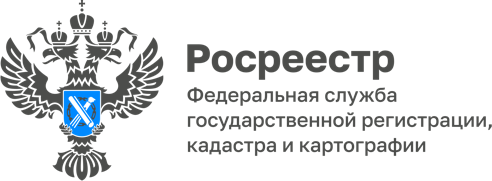 08.06.2022Пресс-служба УправленияРосреестра по Приморскому краю+7 (423) 245-49-23, доб. 1085
25press_rosreestr@mail.ru690091, Владивосток, ул. Посьетская, д. 48Ещё 12 зон с особыми условиями использования внесеныв ЕГРН в ПриморьеВ Приморском крае продолжается работа по определению границ зон затопления и подтопления. В мае 2022 года специалисты Управления Росреестра по Приморскому краю внесли в Единый государственный реестр недвижимости (ЕГРН) сведения о 12 таких зонах.Зоны затопления и подтопления относятся к зонам с особыми условиями использования территорий и отображаются в документации по градостроительному зонированию.«Внесение их в ЕГРН – большая и важная работа, - отмечает директор Филиала ФГБУ "Федеральная кадастровая палата Росреестра" по Приморскому краю Александр Ащеулов. -  Она необходима для соблюдения определённого режима использования территорий в местах, подверженных неблагоприятным гидравлическим явлениям. В границах таких зон запрещается размещать новые населенные пункты и объекты капитального строительства без обеспечения инженерной защиты, существуют и другие ограничения. Наличие этой информации в государственном реестре позволит просчитать риски при возникновении чрезвычайных ситуаций и своевременно провести мероприятия по их предотвращению».Отметим, что разница между этими двумя явлениями состоит в том, что подтопление происходит за счет поднятия из-под земли грунтовых вод, а затопление – в результате выпадения осадков или разлива водоемов.За прошедший месяц в ЕГРН внесены сведения о 12 зонах затопления и подтопления - в Шкотовском районе и Артёмовском городском округе.Узнать, попал ли земельный участок или его часть в границу зоны затопления или подтопления можно с помощью электронного сервиса Росреестра «Публичная кадастровая карта» (https://pkk.rosreestr.ru/) по кадастровому номеру земельного участка.Для этого пользователю необходимо найти на карте интересующий его земельный участок, введя кадастровый номер данного земельного участка в панели «Поиск». Если границы участка не установлены, можно найти его визуально.В меню, в левом верхнем углу, следует выбрать инструмент «Слои» и сделать активным слой «Зона с особыми условиями использования территорий». На карте зеленым цветом отобразятся зоны с особыми условиями использования территорий, учтенные в ЕГРН, в том числе зоны затопления и подтопления. Чтобы посмотреть, какая это зона, нужно на панели «Поиск» выбрать вкладку «ЗОУИТ», появится информационное окно, содержащее характеристики зоны. Также можно сделать запрос о предоставлении сведений из Единого государственного реестра прав в электронной форме (выписка из ЕГРН об объекте недвижимости) с помощью электронного сервиса портала Росреестра либо в любом офисе многофункционального центра Приморского края (МФЦ).О РосреестреФедеральная служба государственной регистрации, кадастра и картографии (Росреестр) является федеральным органом исполнительной власти, осуществляющим функции по государственной регистрации прав на недвижимое имущество и сделок с ним, по оказанию государственных услуг в сфере ведения государственного кадастра недвижимости, проведению государственного кадастрового учета недвижимого имущества, землеустройства, государственного мониторинга земель, навигационного обеспечения транспортного комплекса, а также функции по государственной кадастровой оценке, федеральному государственному надзору в области геодезии и картографии, государственному земельному надзору, надзору за деятельностью саморегулируемых организаций оценщиков, контролю деятельности саморегулируемых организаций арбитражных управляющих. Подведомственными учреждениями Росреестра являются ФГБУ «ФКП Росреестра» и ФГБУ «Центр геодезии, картографии и ИПД». В ведении Росреестра находится АО «Ростехинвентаризация – Федеральное БТИ.